LAKSHMI                                                                                   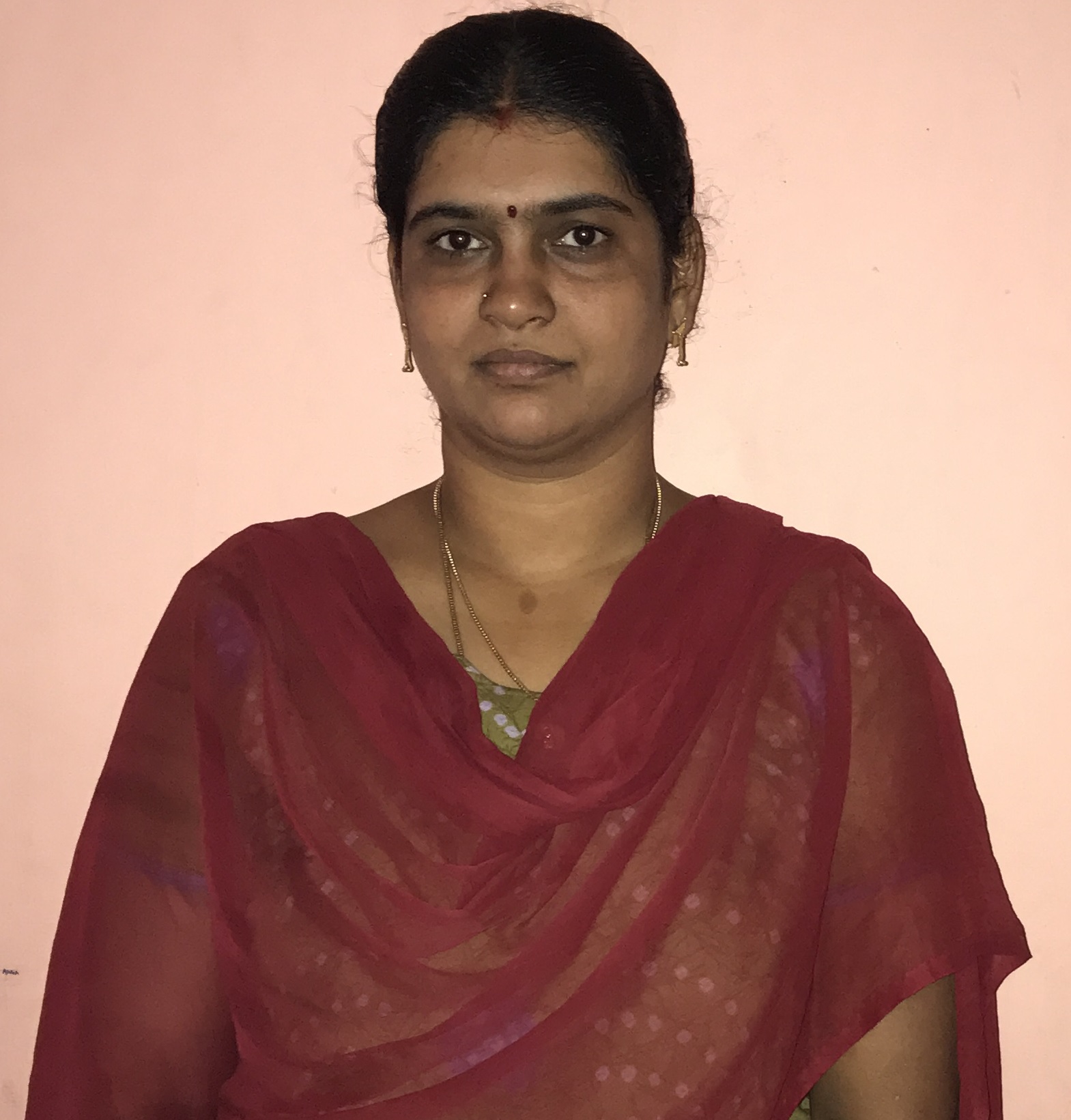 Email ID: Lakshmi.380148@2freemail.com STRENGTHEN AREA’SProfessional ExperienceALSTOM Transports Pvt LimitedFrom July 2017 – March 2018Department Assistant to the Director of Project EngineeringKept detailed records of important conferences such as board meetings and committee meetings.Word-processed documents, edited and proofread when necessary, wrote thank-you letters and prepared mailing lists.Managed incoming and outgoing mail/emails/checksHelped department employees with administrative issues in the people management tool on a regular basis. Computer Age Management Services Pvt LtdFrom May 2007 – October 2008Senior Customer Service Executive, East ZoneAs a senior customer service executive coordinated with the AMC of the Eastern ZoneMy responsibilities include:Built and managed solid client relationships, acted as a liaison with AMC personnel to effectively resolve any client issues.Checked for quality and assurance of client and customers upon release and presents fixes for problems that are detectedFormulated ideas to create new and updated reports that will help find errors before they become problems. Assisted fellow team members in training of both client and investors. Helped clients to solve issues in an effective and friendly manner. Answered all incoming calls and requests to the banking centerProvided both substantive and technical assistanceClub Mahindra Holidays- From October 2006 – June 2007Customer Service ExecutiveMaintain a high-volume workload within a fast paced environment. Assisted an average of 550 clients in any given week and consistently met performance benchmarks in all areas (speed, accuracy and volume). Helped company attain the highest client service ratings (as determined by external auditors) - earned 100% marks in all categories including communication skills, listening skills, problem resolution and politeness. Completed voluntary client relations training to learn ways to enhance customer satisfaction and improve productivity.K G DenimFrom July 2005 – July 2006ApprenticeSuccessfully tracked unit movements and accountability of all personnel Prepared correspondence and travel ordersComposed spreadsheets, letters, rosters and various reports utilizing programs such as Microsoft Word and Microsoft Excel to route up through the higher chain of command Recorded minutes at meetings and conferences for supervisorsPerformed routine clerical tasks quickly and accurately Processed and maintained records of various transactionsEducational Qualifications:Major StrengthsRESPONSIBILITYRELATORINCLUDERLEARNEROther Key StrengthsAbility to work in a team and competent to handle more volumes.Excellent Analytical Skills and Strong Customer FocusQuick Learner.Solid understanding of Business Needs and requirementsDeveloped a positive and productive work environment with co-workersEstablished and maintained highly confidential information, documents and records.Personal DetailsProficient in MS OfficeSupervisingData AnalysisCustomer Service PracticesMediation and Conflict resolution techniquesCourseInstitutionBoard / UniversityYear of PassingDiploma In Instrumentation & Control EnggBCMWPCTamilnadu State Board2005SSLCKendriyaVidyalayaCBSE2002